    OUR LADY OF SORROWS SCHOOL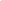 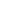 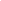      One Family, One Hope in Christ       575 Slocan Street ·Vancouver, B.C. · V5K 3X5 · (604) 253-2434 · Fax 604-253-1523                     E-mail: Attendances: office@ourladyofsorrows.ca OR any other requests: ourladyofsorrows1@telus.net                                   Web-site: www.ourladyofsorrows.caSeptember 13,2021Dear Parents,Welcome to a new school year. It has come time to sign up for the school Mass Choir. In Mass Choir, students from Grades 3 to 7 will meet to rehearse once a week on Mondays from 12:20pm to 12:50pm during lunch, and will sing at school masses and monthly family masses (dates are below). Please arrive 30 minutes before the family mass to allow time for a short rehearsal.In choir, students will experience the joy of serving the community through singing, learn good vocal technique, and musicianship skills that will build upon learning from music class.All rehearsals and masses are mandatory. Attendance will be taken to ensure regular participation so that our choir can develop its own unique sound.In order to sing safely during rehearsals and masses, students will be required to wear masks while singing, sanitize or wash their hands before rehearsal, and distance as much as possible.Please fill out the form below and please return it to Mr. Kanabe. The next rehearsal will be Monday September 20th. If you have any questions or concerns please feel free to contact me by email at akanabe@myolosschool.com Dates for Family Mass on Sundays: September 26, October 31, November 28, January 30, February 27, April 24, May 7 (First Communion) and May 29. Confirmation to be announced.Regards,Alexander Kanabe
Music teacher——————————————————————————————————————————I,_____________________________, in grade __________ intend on joining choir and will participate in rehearsals and masses._______________________________	Parent Signature